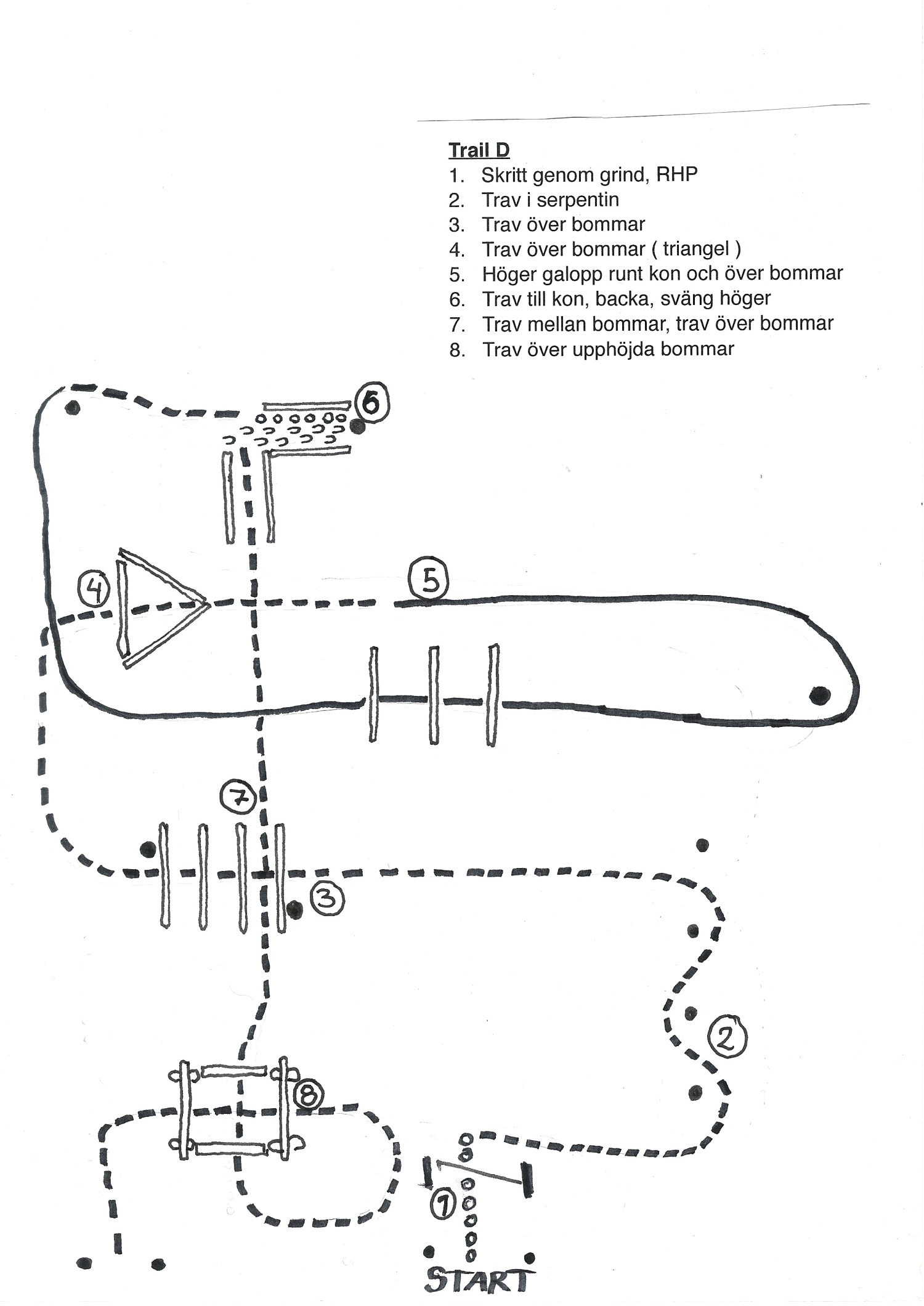 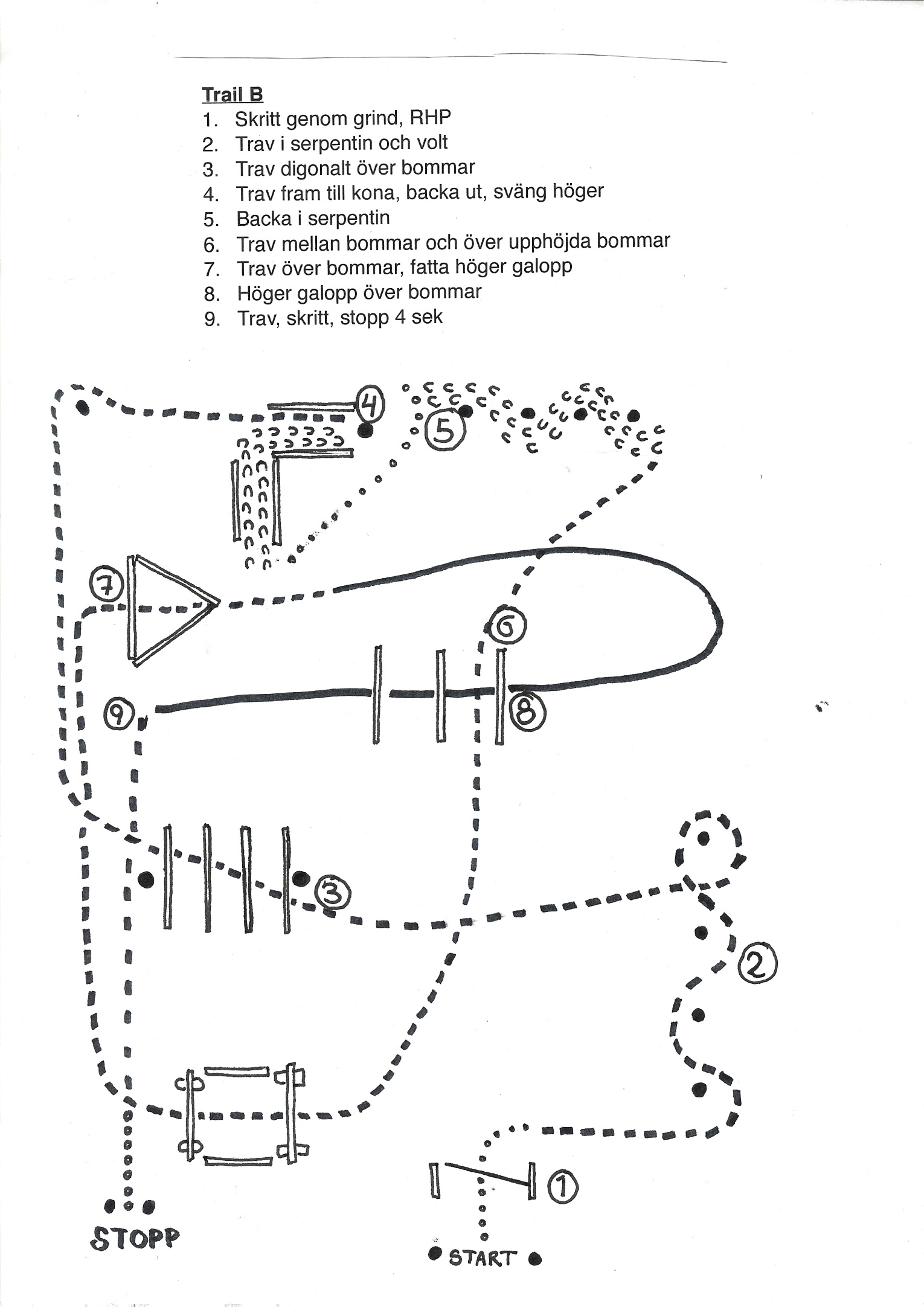 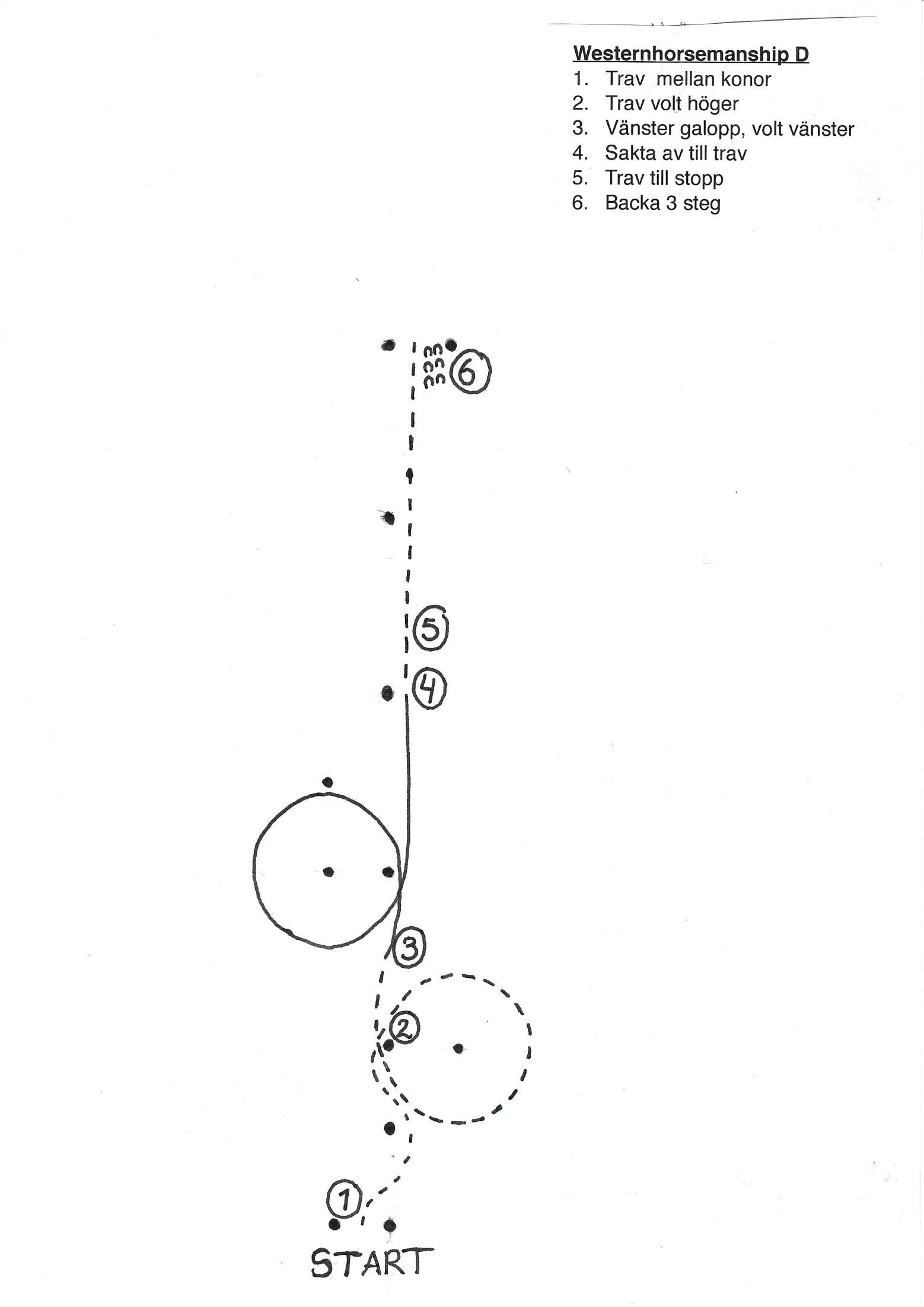 Reining D Mönster 13 Reining B Mönster 7 Western Riding D Mönster 11 Western Riding B Mönster 1 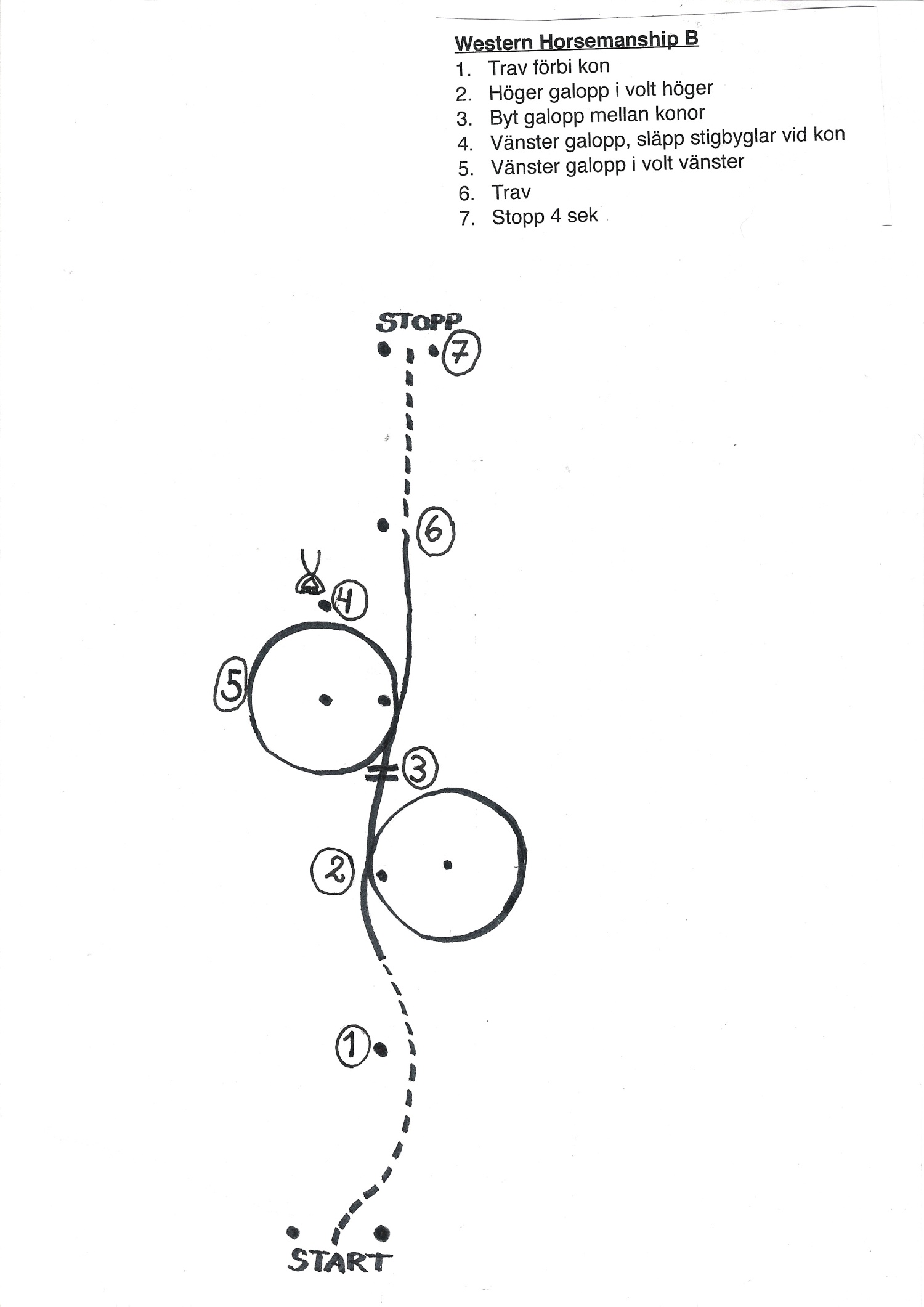 